Муниципальное общеобразовательное бюджетное учреждениеБурейская средняя общеобразовательная школа №2Бурейского района, Амурской областиИгра "Счастливый случай"по правилам дорожного движения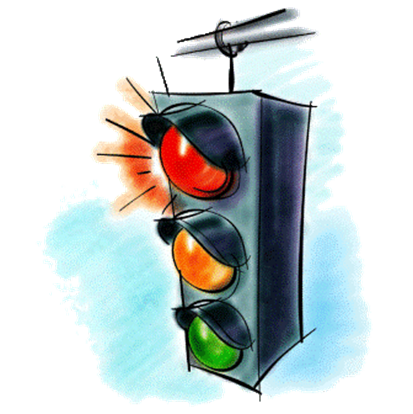 Разработала: учитель начальных классовI квалификационной категории                                                                    Тихонова Елена Анатольевна2014 г.Цель игры: Проверить и закрепить знания учащихся о правилах дорожного движенияЗадачи: пропаганда правил дорожного движения; закрепление навыков безопасного поведения на дороге и знание детьми ПДД в игровой форме.Участники игры: учащиеся 3 -4 классыОборудование: бочонки с номерами 1-10, звёздочки, карточки с дорожными знаками, мультимедийная презентация.Ход игрыВступление: Здравствуйте участники игры, гости, уважаемое жюри.( Слайд 1)Чтоб жизнь, не зная огорченья, Чтоб бегать, плавать и летать Ты должен правила движенья Всегда и всюду соблюдать! - Вот мы сегодня и проверим, как вы знаете и соблюдаете правила дорожного движения.Для этого мы с вами поиграем в игру «Счастливый случай»Сегодня в игре принимают участие 2 команды учащихся 3 - 4 классов(Представьтесь)Для того чтобы узнать, какая команда начнет первой проведем жеребьевку.( Команды из мешочка вытаскивают бочонки. Команда, у которой наименьший номер начинает игру первой.)Итак, мы начинаем:Разминка( Слайд 2)Игра: “Это я, это я, это все мои друзья!” Если вы поступаете согласно Правилам дорожного движения, то дружно отвечаете: “Это я, это я, это все мои друзья!” – а если вы, услышав загадку, так не поступаете, то просто промолчите.Кто из вас идет вперед  Только там, где переход? – Это я, это я, это все мои друзья! – Кто из вас в вагоне тесном Уступает старшим место? – Это я, это я, это все мои друзья! – Чтоб проветриться в троллейбусе немножко, Кто и голову, и туловище высунул в окошко? Ребята молчат. – Знает кто, что красный свет – Это значит: хода нет? – Это я, это я, это все мои друзья. – Кто бежит вперед так скоро,  Что не видит светофора? Ребята молчат. – Знает кто, что свет зеленый означает: По дороге каждый смело пусть шагает? – Это я, это я, это все мои друзья! – Кто вблизи проезжей части Весело гоняет мячик? Ребята молчат. – Кто в двенадцать лет Сел на велосипед И помчался сразу Прямо на автотрассу? Ребята молчат.I гейм «Дальше…Дальше…Дальше…»( Слайд 3)Вопросы 1 команде:1. Когда автомобиль едет, какое колесо не вертится? (Запасное.)2. 1.	Крупный населённый пункт (город).3. Где устанавливается знак"Дети"? (Недалеко от учреждений, где находятся дети, на автобусах, в которых перевозят детей, и т.д.)4. Как нужно обходить стоящий автобус? (Сзади.)	5. Как называется та часть улицы, по которой движутся автомобили, автобусы, трамваи и другие машины? (Проезжей частью или мостовой.)6. Дома это используют в пищу, а на улице – для таяния снего (соль).7. Как называется место, где пересекаются улицы и дороги? (Перекресток.)8. Сотрудник ГИБДД, регулирующий движение (регулировщик).	9. Уцепится за провода  Обеими руками.  И носится туда-сюда  При этом вместе с нами. (Троллейбус.)10.Хоть и топчешься  На месте, Он летит  С тобою вместе. (Велосипед.)Вопросы 2 команде:1Человек, пользующийся транспортом (пассажир).2. В каких местах разрешается переходить дорогу? (Где указан пешеходный переход.)3. Каким машинам разрешено ехать на красный свет? (Скорая помощь, милиция, пожарная, служба газа, служба спасения.)4.Одно из обозначений пешеходного перехода («зебра»).5. Что такое пешеходный переход? (Это зона, по которой разрешается движение пешеходов через улицу или дорогу.)6. 26.	Жесты регулировщика (сигналы).7. Перечислите знаки сервиса. (Больница, гостиница, столовая, питьевая вода, телефон и т.д.)8. Пешеход, не выполняющий правил дорожного движения (нарушитель).9. Трехглазый, одноногий  Стоит на дороге.  Глазами моргает,  Всем помогает. Светофор.)10.Чтоб тебя я повез,  Мне не нужен овес.  Накорми меня бензином,  На копыта дай резины,  И тогда, поднявши пыль,  Побежит... (Автомобиль)Жюри подводит итоги.II. Гейм «Заморочки из бочки».( Слайд 4)За каждый правильный ответ получает по 10 очков.Задание: отгадать по номеру на бочонке, что обозначает дорожный знак. Помощник ведущего выносит черный ящик, в котором находится 10 бочонков с номерками. Каждая команда по очереди достает по одному бочонку, называет его номер. Команде зачитывается вопрос к которому учащиеся должны найти и показать дорожный знак, соответствующий номеру бочонка. Если команда затрудняется с ответом или дала неправильный ответ, то могут ответить на этот вопрос их соперники. Каждая команда отвечает на пять вопросов.  ( Приложение 1)Вопросы 1-й команде.1.По полоскам черно-белым Пешеход шагает смело…  Кто из вас, ребята, знает,  Знак о чем предупреждает? (пешеходный переход)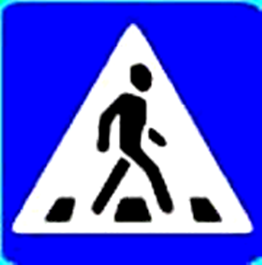 2.Я хочу спросить про знак- Нарисован знак вот так: В треугольнике ребята Со всех ног бегут куда-то. (Осторожно, дети)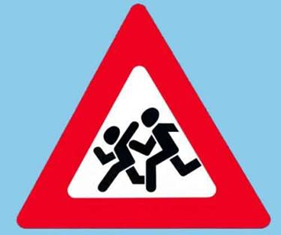 3.Всех, у кого велосипед, Хочу предостеречь от бед. Кататься, юные друзья, На нем на улице нельзя. (Велосипедное движение запрещено)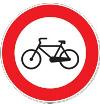 4.Тут и вилка, тут и ложка,  Подзаправились немножко, Накормили и собаку… Говорим  «Спасибо» знаку. (Пункт питания)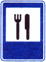 5.И зайчишку, и Маришку И соседского мальчишку Четко знак оповещает: Въезд машинам запрещает. ( Въезд запрещен)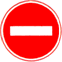 6.Бродят здесь посередь дороги Лоси, волки, носороги. Ты, водитель, не спеши, Пусть сперва пройдут ежи! (Дикие животные)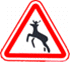 7.Где увижу знак такой, Поверну-ка я домой, Чтобы не стряслось со мной Никакого случая.! (движение пешеходов запрещено)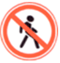 8.Видишь знак? Его значенье  Двух дорог пересечение. Равнозначные подружки Две веселые резвушки. (Пересечение равнозначных дорог, перекресток)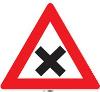 9.Если знак на переезде Паровоз дымок пустил-  Это значит в этом месте Без шлагбаума пути. Знак показывает нам: Посмотри по сторонам. (ж/д переезд без шлагбаума)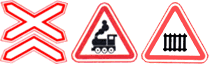 10.Ната с куклою в тревоге. Нужен доктор им в дороге. Не смотрите грустным взглядом,  Помощь близко! Доктор рядом! (пункт медицинской помощи)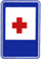 11.У посадочных площадок  Пассажиры транспорт ждут.  Установленный порядок  Нарушать нельзя и тут. (Остановка трамвая, автобуса) 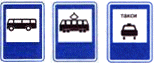 12.Ай-ай-ай! Какая жалость! Что-то вдруг у нас сломалось. Знак нам этот говорит: "Здесь машинный Айболит!" (Техобслуживание)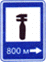 Подведение итогов.Музыкальная пауза( Слайд 5)ЧАСТУШКИ ПРО ПРАВИЛА ДОРОЖНОГО ДВИЖЕНИЯПравила движенияДостойны уважения:Часть проезжая опасна,Здесь гудят машины часто. Для прохожих — тротуар,Парк, аллея и бульвар.Здесь ходите без тревоги,Для машин тут нет дороги. Посмотрите на Егора,Он стоит у светофора.Вот сигналит красный свет:«Подождите, хода нет!»Жёлтый свет предупредил,А зелёный разрешил.В детский сад Егор идёт,Он умелый пешеход. Мяч футбольный круглобокийС поля выскочил к дороге,В мяч играйте, дети, вдовольНа площадке возле дома.Коля за мячом бежит,На дорогу не глядит.Коля, стой! Нельзя туда!Непослушных ждёт беда! Рано утром по дорожкеВ детский сад идёт Серёжка.Стой, Серёжа, погоди,Здесь дорога впереди.К светофору подойдёшь,Свет зелёный подождёшь.Он подскажет пешеходуЦветом время перехода.Коль выполнишь без спораСигналы светофораДомой и в школу попадёшьКонечно, очень скоро.III. гейм «Ты мне - я тебе»( Слайд 6)Участники команд задают соперникам свои вопросы, которые приготовили заранее.IV. гейм  «Темная лошадка».( Слайд 7)«Темная лошадка» предлагает три вопроса».   Командам предлагается вопрос. Они дают определение, если не ответили по первой подсказке, то им дается вторая. Команде, ответившей по первому определению, дается две звезды, а по второму - одна звезда.Вопросы 1 команде:1. – хлебобулочное изделие- крепко за нее держится шофер (баранка)2. – Живет в зоопарке- полоски на асфальте (зебра)3.– любит ездить без билета- летом серый. Зимой белый. (заяц)Вопросы 2 команде:1. – их тянут студенты на экзаменах- их продают в автобусе (билет)2. – указывает вид машины- ее приклеивают в углу конверта (марка)3. – из-за нее люди опаздывают на работу- ею затыкают ванну (пробка)Подведение итогов.V. Гейм «Гонка за лидером».( Слайд 8)Каждой команде даётся по 1 минуте на ответы.Вопросы 1-й команде.Как называется человек, управляющий любым водным судном? (капитан) К какому виду транспорта относится машина скорой помощи? (специальному)На какой сигнал светофора для пешеходов надо переходить дорогу? (зеленый)Где ожидают автобус, трамвай? (на остановке)Где должны ходить пешеходы, если нет тротуара? (по обочине, краю дороги, навстречу движущемуся транспорту)Кому дает команды пешеходный светофор? (пешеходам)Общее название всех машин, автобусов, троллейбусов и трамваев? ( Общественный транспорт)Часть дороги, по которой двигаются пешеходы? (тротуар)Человек, идущий по дороге? (пешеход)Как называется палочка у регулировщика? (жезл)Человек, который регулирует движение на дороге. (регулировщик)Специально нанесенный рисунок на дороге. ( дорожная разметка)Что должно быть в руках у сопровождающих группы детей, идущих по городу? (флажки)В два ряда дома стоят, 10, 20, 100 подряд. И квадратными глазами друг на друга глядят. ( улица)Вопросы 2-й команде.Как называется человек, управляющий электровозом? (машинист)К какому виду транспорта относится автомашина «Камаз»? (грузовой)Как надо обходить трамвай? (спереди)Сколько различных цветов у трехсекционного светофора для машин? (три) Где пешеходы должны ходить, находясь на улице? (по тротуару)Что обозначает красный сигнал светофора? (нельзя переходить дорогу) Любимый вид транспорта всех детей? (велосипед)Место пересечения улиц и дорог. (перекресток)Человек, едущий в общественном транспорте? (пассажир)Аппарат, который регулирует движение. ( светофор) Подземный, надземный, похожий на зебру.  Он тебя, пешеход, от машин всегда спасет. (переход)Не живая, а идет, неподвижна, а ведет. ( дорога)Милиционер, следящий за порядком на дорогах. (инспектор ДПС) Столкновение автомобилей (авария)Подведение итогов.Рефлексия.  «Доскажите словечко». 1. Надя с Таней ходят парой.    Где идут?. (По тротуару.)2.  Старшим место уступай,     Если ты зашел в ... (трамвай). 3. Хоккей - на льду игра зимой,     Но не играй ... (на мостовой). 4. Должен помнить пешеход     Про подземный ... (переход).5. С площадей и перекрестков    На меня глядит в упор6. С виду грозный и серьезный     Долговязый ... (светофор). 7. Вот здесь стоит на мостовой     Регулировщик - (постовой). 8. По дороге едут ноги     И бегут два колеса.     У загадки есть ответ:    Это мой ... (велосипед).( Слайд 9)Используемые ресурсыhttp://zanimatika.narod.ru/OBJ.htmhttp://svetaschtruba.ucoz.ru/publ/vneklassnoe_meroprijatie_po_pdd_quot_schastlivyj_sluchaj_quot/1-1-0-3http://mirgif.com/loshadi2.htmhttp://liubavyshka.ru/photo/59-0-24845nsportal.ru›Начальная школа›…-po-pdd-schastlivyychildren-road.3dn.ru›publ/chastushki…pdd…po_pdd…15